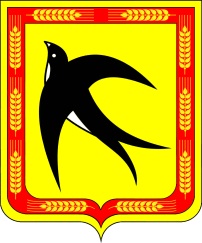 АДМИНИСТРАЦИЯ БЕЙСУЖЕКСКОГО СЕЛЬСКОГО ПОСЕЛЕНИЯВЫСЕЛКОВСКОГО РАЙОНАПОСТАНОВЛЕНИЕот  03 июня 2022                                                                                      № 30х. Бейсужек ВторойО внесении изменений в постановление администрацииБейсужекского сельского поселения Выселковскогорайона от 25 августа 2017 года № 72«О создании территориальной комиссии по профилактике правонарушений в Бейсужекском сельском поселении Выселковского района»            В целях реализации Федерального Закона от 23 июня 2014года № 182-ФЗ «Об основах системы профилактики в Российской Федерации», Федерального закона от 06 октября 2003 года № 131-ФЗ «Об общих принципах организации местного самоуправления в Российской Федерации», а также закона Краснодарского края от 01 ноября 2013года № 2824-КЗ «О профилактике правонарушений в Краснодарском крае», руководствуясь пунктом 14 статьи 9 Устава Бейсужекского сельского поселения Выселковского района, для снижения уровня преступности на территории Бейсужекского сельского поселения, комплексного решения задач по профилактике предупреждению преступлений и правонарушений, повышения эффективности деятельности органов местного самоуправления, правоохранительных органов, казачества народных дружин и общественных организаций в сфере профилактики правонарушений постановляю:           1.Внести изменения в постановление администрации Бейсужекского сельского поселения Выселковского района от 25 августа 2017 года № 72 «О создании территориальной комиссии по профилактике правонарушений в Бейсужекском сельском поселении Выселковского района», приложение №1 к постановлению изложить в новой редакции (приложение).2.Постановления администрации Бейсужекского сельского поселения Выселковского района: от 08 августа 2018 года № 46 «О внесении изменений в постановление администрации Бейсужекского сельского поселения Выселковского района от 25 августа 2017 года № 72 «О создании территориальной комиссии по профилактике правонарушений в Бейсужекском сельском поселении Выселковского района», от 18 января 2021 года № 9 «О 2внесении изменений в постановление администрации Бейсужекского сельского поселения Выселковского района от 25 августа 2017 года № 72 «О создании территориальной комиссии по профилактике правонарушений в Бейсужекском сельском поселении Выселковского района» от 01 октября 2021 года № 85 «О внесении изменений в постановление администрации Бейсужекского сельского поселения Выселковского района от 25 августа 2017 года № 72 «О создании территориальной комиссии по профилактике правонарушений в Бейсужекском сельском поселении Выселковского района», признать утратившими силу. 3.Данное постановление разместить на официальном сайте администрации Бейсужекского сельского поселения Выселковского района в информационно-телекоммуникационной сети «Интернет». 4. Постановление вступает в силу со дня его подписания.Глава Бейсужекскогосельского поселенияВыселковского района                                                                          Н.М. Мяшина       3ЛИСТ СОГЛАСОВАНИЯк проекту постановления администрации Бейсужекского сельского поселенияВыселковского районаот_______________  № __________«О внесении изменений в постановление администрацииБейсужекского сельского поселения Выселковскогорайона от 25 августа 2017 года № 72«О создании территориальной комиссии попрофилактике правонарушений в Бейсужекскомсельском поселении Выселковского района»Проект подготовлен и внесен:Начальник общего отделаадминистрации Бейсужекскогосельского поселенияВыселковского района                                                                         М.В.Калугина                «____»_____________2022 годаПроект согласован:Главный специалист,финансист администрации Бейсужекского сельского поселенияВыселковского района                                                                  С.Г.Корытченкова                  «____»_____________2022года                         ПРИЛОЖЕНИЕ №1              к постановлению администрации          Бейсужекского сельского поселения                    Выселковского района                от ______________№ _____СОСТАВтерриториальной комиссии по профилактике правонарушений Бейсужекского сельского поселения Выселковского районаМяшина                        - глава Бейсужекского сельского поселенияНаталья Михайловна     Выселковского района, председатель комиссии;Заика                             - делопроизводитель ВУС администрации БейсужекскогоЕлена Анатольевна        сельского поселения Выселковского района, секретарь                                         комиссии;Члены комиссии:Дорошенко                        - участковый уполномоченный полиции ОУУП и ПДНАлександр Александрович   ОМВД России по Выселковскому району                                          (по согласованию);Никитская                        - директор МКУК  «Бейсужекский сельский домВалентина Алексеевна     культуры Выселковского района» (по согласованию);Науменко                      - заведующая МБДОУ «Березка» №13(по согласованию);Юлия Сергеевна   Торговкина                    - заведующая сектором  по работе с молодежью МКУК Наталья Валерьевна      «Бейсужекский  сельский дом культуры Выселковского                                            района» (по согласованию);Медведь                         - заместитель директора по воспитательной работеЕкатерина Николаевна      МБОУСОШ №14 (по согласованию); Пасенова                          - специалист медицинской амбулатории БейсужекскогоЗенфира Гасановна           сельского поселения (по согласованию);Калугин                           - атаман Бейсужекского хуторского казачьего обществаВладимир Ильич               (по согласованию);Тамбовцева                      - специалист по социальной работе по профилактикеИрина Николаевна            семейного неблагополучия УСЗН в Выселковском                                             районе (по согласованию);Кваша                               –  директор МКУК «Библиотека БейсужекскогоКристина Владиславовна    сельского поселения Выселковского района»                                                (по согласованию).Глава Бейсужекскогосельского поселенияВыселковского района                                                                        Н.М.Мяшина    